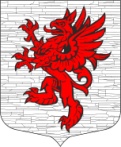 Местная администрациямуниципального образования Лопухинское сельское поселениемуниципального образованияЛомоносовский муниципальный районЛенинградской областиПОСТАНОВЛЕНИЕ от 23.03.2023г		                № 43О внесении изменения в Постановление №  74 от 23.05.2022г. «Об утверждении муниципальной программы
«Развитие части территорий МО Лопухинское
сельское поселение МО Ломоносовского
муниципального района Ленинградской области
на 2023 год»В соответствии со статьей 33 Федерального закона Российской Федерации от 06 октября 2003 года № 131-ФЗ «Об общих принципах организации местного самоуправления в Российской Федерации», областным законом от 15 января 2018 года № 3-оз «О содействии участию населения в осуществлении местного самоуправления в иных формах на территориях административных центров  и городских поселков муниципальных образований Ленинградской области», решением совета депутатов МО Лопухинское сельское поселение от 02.02.2018 № 7 Об организации участия населения в осуществлении местного самоуправления в иных формах на территории административного центра муниципального образования Лопухинское сельское поселение Ломоносовского муниципального района Ленинградской области. ПОСТАНОВЛЯЮ:1. Изменить муниципальную программу «Развитие части территорий МО Лопухинское сельское поселение МО Ломоносовского муниципального района Ленинградской области на 2023-год» (приложение 1). в части увеличения объема финансирования за счет местного бюджета МО Лопухинское сельское поселение.2. Финансирование мероприятий муниципальной программы «Развитие части территорий МО Лопухинское сельское поселение МО Ломоносовского муниципального района Ленинградской области на 2023 год» производить в пределах ассигнований, предусмотренных на эти цели в местном бюджете МО Лопухинское сельское поселение на соответствующий финансовый год.          3. Настоящее постановление подлежит обнародованию на официальном сайте МО Лопухинское  сельское поселение www.лопухинка-адм.рф и вступает в силу с момента  его опубликования.        4. Контроль за исполнением настоящего постановления оставляю за собой.Глава местной администрацииМО Лопухинское  сельское поселение						Е.Н. АбакумовУТВЕРЖДЕНО:Приложение №1
к постановлению главы местной администрации 
Лопухинского сельского поселения № 43 от «23» марта 2023 годаМуниципальная программа «Развитие части территорий МО Лопухинское сельское поселение МО Ломоносовский муниципальный район Ленинградской области на 2023 год»ПАСПОРТмуниципальной программы «Развитие части территорий МО Лопухинское  сельское поселение МО Ломоносовский муниципальный район Ленинградской области на 2023 год»1. Характеристика основных проблем развития сельских территорийК числу основных проблем развития сельских территорий, на решение которых направлена реализация Программы, относятся, низкий уровень благоустройства и обеспеченности инженерной инфраструктурой. 2. Основные цели и задачи ПрограммыОсновными целями Программы являются:- создание благоприятных условий для проживания в сельской местности;- активизация местного населения в решении вопросов местного значения.Основными задачами Программы являются:- благоустройство сельских населенных пунктов;- усиление противопожарной безопасности населенных пунктов.3. Сроки реализации ПрограммыРеализацию Программы предполагается осуществить в 2023 году. 4. Основные мероприятия ПрограммыОсновные мероприятия Программы направлены на благоустройство территории сельских населенных пунктов, обеспечение первичных мер пожарной безопасности.5. Ресурсное обеспечение ПрограммыПрограмма реализуется за счет средств бюджета Ленинградской области и местного бюджета МО Лопухинское сельское поселение.6. Ожидаемые результаты реализации ПрограммыРеализация  мероприятий Программы будет способствовать  повышению уровня жизни сельского населения, активизации участия граждан в решении вопросов местного значения, развитию в сельской местности иных форм местного самоуправления.Приложение к муниципальной программеПлан мероприятий 
муниципальной программы «Развитие части территорий МО Лопухинское сельское поселение МО Ломоносовского муниципального района Ленинградской области на 2023 год»Полное наименование Программы Муниципальная программа «Развитие части территорий МО Лопухинское сельское поселение МО Ломоносовский муниципальный район Ленинградской области на 2023 год» (далее - Программа)Основание для разработки Программы - Федеральный закон Российской Федерации от 06 октября 2003 года № 131-ФЗ «Об общих принципах организации местного самоуправления в Российской Федерации»;- Устав муниципального образования Лопухинского сельское поселение;- областным законом от 15 января 2018 года № 3-оз «О содействии участию населения в осуществлении местного самоуправления в иных формах на территориях административных центров и городских поселков муниципальных образований Ленинградской области».- решением совета депутатов МО Лопухинское сельское поселение от 02.02.2018 № 7 Об организации участия населения в осуществлении местного самоуправления в иных формах на территории административного центра муниципального образования Лопухинское сельское поселение Ломоносовского муниципального района Ленинградской области. Заказчик Программы Местная администрация МО Лопухинское сельское поселениеЦель Программы - создание комфортных условий жизнедеятельности в сельской местности;- активизация местного населения в решении вопросов местного значения.Сроки и этапы реализации Программы 2023 год Источники финансирования Программы Общий объем финансирования Программы составит1 911 316,76 рублей, в том числе:из местного бюджета МО Лопухинское сельское поселение: в 2023 году -  850 916,76 руб. вклад юридических лиц:в 2023 году – 10 000,00 руб.из бюджета Ленинградской области:в 2023 году – 1 050 400,00 руб.Основные целевые показатели от реализации Программы 1. Повысить  уровень проведения ремонтов  дорог  и сооружений в сельских населенных пунктах.2. Повысить уровень обеспеченности населенных пунктов пожарными водоемами.6. Обеспечить населенные пункты подъездами к пожарным водоисточникам и организацию забора воды.7. Обеспечить ремонт источников водоснабжения.8. Повысить уровень благоустройство поселения.9. Создание условий для улучшения качества жизни населения.Исполнитель  Программыместная администрация МО Лопухинское сельское поселение Организация контроля за исполнением Программы Контроль за ходом реализации Программы осуществляет глава местной администрации МО Лопухинское сельское поселение Абакумов Е.Н.. Муниципальное образованиеНаименование мероприятийВсего (рублей)Областной бюджет (рублей)Местный бюджет (рублей)Вклад юридических лиц (рублей)Лопухинское сельское поселение Ломоносовского муниципального районаРемонт  покрытия дорог общего пользования местного значения  в  д. Лопухинка по ул. Сиреневая, ул. Первомайская1 911 316,761 050 400,00850 916,7610 000,00Лопухинское сельское поселение Ломоносовского муниципального районаИтого по всем мероприятиям1 911 316,76